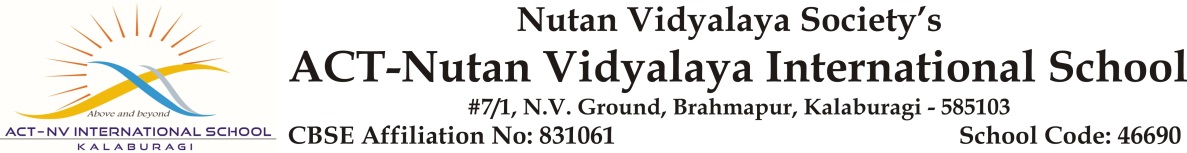 General Information about the schoolPrincipalSl.NoInformationDetails1Name of the schoolACT- Nutan Vidyalaya International School2Affiliation Number8310613School Code466904Complete Address#7/1, N.V.Ground, Brahmapur, Kalaburagi, Karnataka-5851035Principal’s detailsNaveen Kumar S BhatVidwat, B.Ed6E-mail IDprincipal_actis@nutanvidyalaya.org7Phone7899992344 / 9844746674